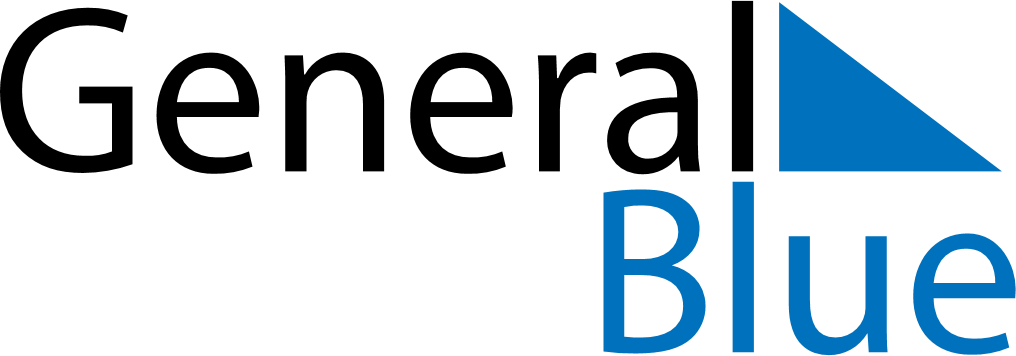 May 1699May 1699May 1699May 1699May 1699SundayMondayTuesdayWednesdayThursdayFridaySaturday12345678910111213141516171819202122232425262728293031